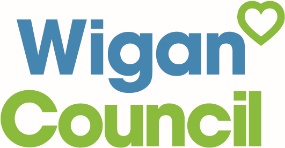 Job title:	Paralegal - PeopleService:	Resources and Contracts, Legal	Grade:		5Reporting to:	Group Lawyer - PeopleYou will be part of a client focussed and outcomes driven legal and democratic function,You will operate in the areas of law of Children’s social care, Education, Adult social care, Health and Contentious Housing,You will work with clients to assist them in their delivery of their service objectives and priorities,You will provide advice, support and assistance to clients and other stakeholders as appropriate,You will attend court as appropriate,You will work collaboratively with colleagues across the Division to provide a high quality, efficient and professional legal and democratic service,You assist in the delivery of service objectives, client satisfaction and performance targets.Mandatory statementThe Council is committed to complying with the European General Data Protection Regulations (GDPR) and meeting the requirements of the Information Commissioner’s office (regulating data protection compliance in the UK).  It is your responsibility to ensure that the work you undertake is compliant with the General Data Protection Regulations.Job specification Your jobIn this job you willIn this job you willIn the areas of law of Children’s social care, Education, Adult social care, Health and Contentious Housing you will with appropriate supervision on an on-going basis:Handle a personal legal caseload and assist colleagues with their cases,Advise and prepare proceedings on behalf of the Council,Draft legal documents engaging in negotiations with parties, Attend court and meetings with committees, panels and officers,Provide legal advice to clients to assist them in the delivery of their objectives and priorities,Undertake legal research on behalf of colleagues,Support the delivery of a service which provides value for money, is efficient and has high levels of service delivery,Contribute to quality assurance policies and procedures within the service,Update and use appropriate systems.Ensure you operate within GDPR guidelines by regularly reviewing data held and destroying information in line with retention schedulesIn the areas of law of Children’s social care, Education, Adult social care, Health and Contentious Housing you will with appropriate supervision on an on-going basis:Handle a personal legal caseload and assist colleagues with their cases,Advise and prepare proceedings on behalf of the Council,Draft legal documents engaging in negotiations with parties, Attend court and meetings with committees, panels and officers,Provide legal advice to clients to assist them in the delivery of their objectives and priorities,Undertake legal research on behalf of colleagues,Support the delivery of a service which provides value for money, is efficient and has high levels of service delivery,Contribute to quality assurance policies and procedures within the service,Update and use appropriate systems.Ensure you operate within GDPR guidelines by regularly reviewing data held and destroying information in line with retention schedulesIn this job you will needIn this job you will needYou must be able to demonstrate the following essential requirements:-Degree in Law (2:2 or above) or Level 3 CILEX or significant experience of working in a busy legal environment in the areas of law detailed above,Be able to provide legal advice to assist and guide clients when making decisions,Be able to advise, prepare and conduct proceedings on behalf of the Council,Be able to draft legal documentation and engage in negotiation with parties as appropriate, Be able to operate in a pressurised and deadline driven environment,Be positive, accountable and courageous in delivering the service priorities and clients objectives,Well-developed skills to influence and persuade decision-makers using written and verbal reasoning which is based on fact,A commitment and understanding of diversity and equality.You must be able to demonstrate the following essential requirements:-Degree in Law (2:2 or above) or Level 3 CILEX or significant experience of working in a busy legal environment in the areas of law detailed above,Be able to provide legal advice to assist and guide clients when making decisions,Be able to advise, prepare and conduct proceedings on behalf of the Council,Be able to draft legal documentation and engage in negotiation with parties as appropriate, Be able to operate in a pressurised and deadline driven environment,Be positive, accountable and courageous in delivering the service priorities and clients objectives,Well-developed skills to influence and persuade decision-makers using written and verbal reasoning which is based on fact,A commitment and understanding of diversity and equality.Our cultureOur cultureFor us, it’s not just about all we achieve as an organisation, but how we do it. Therefore, all employees are expected to display our Be Wigan behaviours.For us, it’s not just about all we achieve as an organisation, but how we do it. Therefore, all employees are expected to display our Be Wigan behaviours.Be Positive… take pride in all that you doBe Positive… take pride in all that you doBe Accountable… be responsible for making things betterBe Accountable… be responsible for making things betterBe Courageous… be open to doing things differentlyBe Courageous… be open to doing things differentlyBe Kind… be helpful, generous and thoughtful towards yourself and othersBe Kind… be helpful, generous and thoughtful towards yourself and othersIndividuals with line management responsibilities are also expected to …Individuals with line management responsibilities are also expected to …Inspire… lead by example and help others to see the big pictureInspire… lead by example and help others to see the big pictureCare… show genuine concern for people as individuals and value their contributionsCare… show genuine concern for people as individuals and value their contributionsEngage… I connect with others both within and beyond the organisationEngage… I connect with others both within and beyond the organisation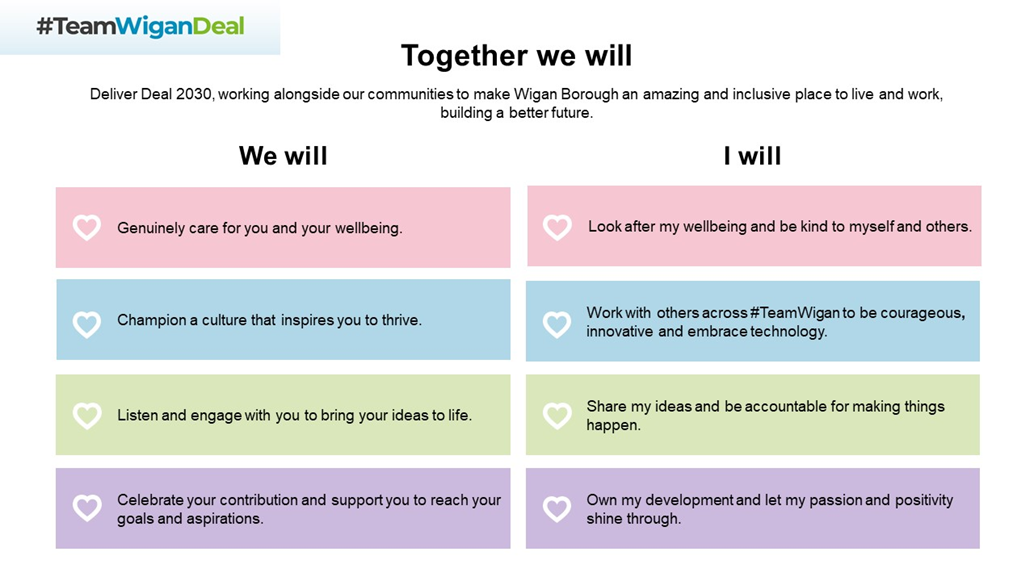 